	             ARTURO  AQUILONE                    APE     AMELIA	 ALCE   ALLEGRA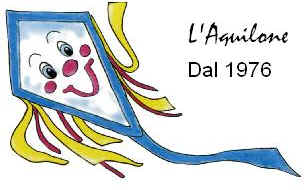 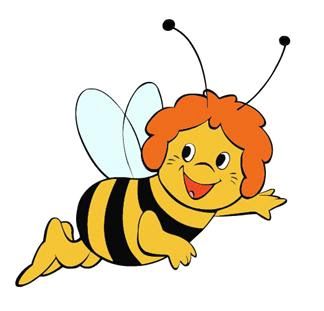 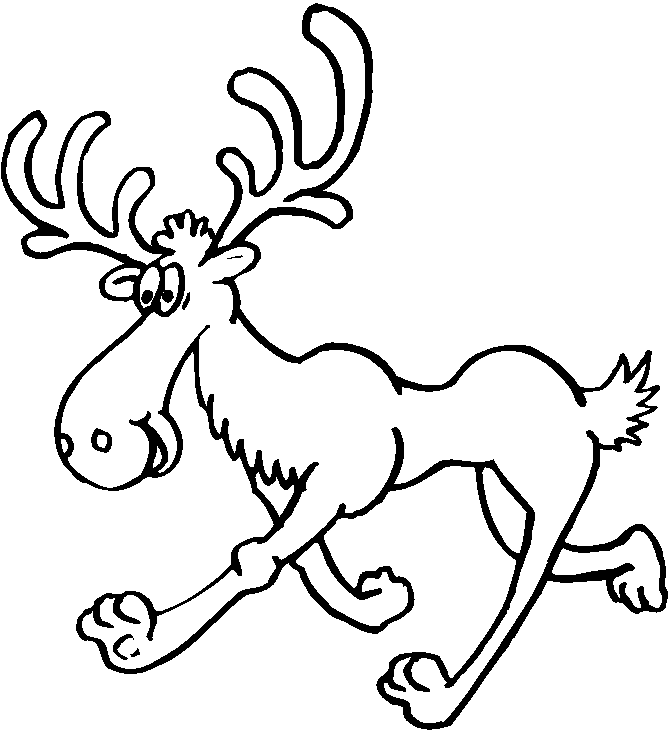 